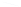 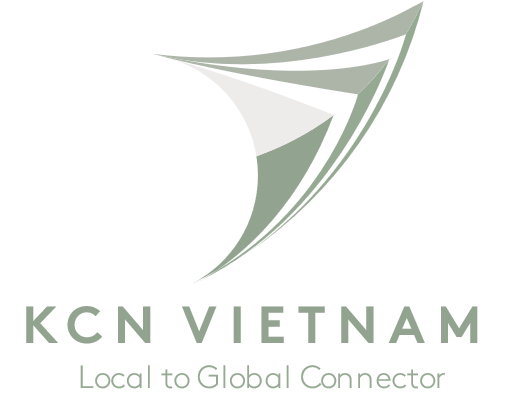 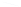 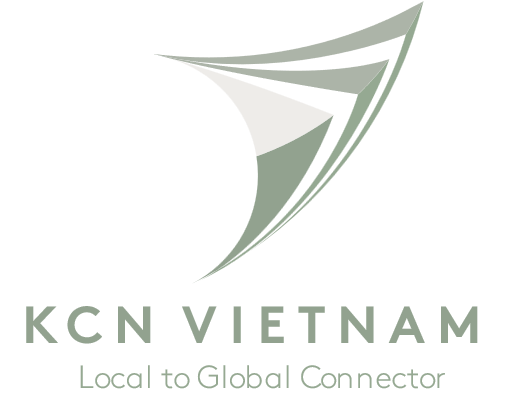 Employer: KCN VIETNAMTitle of Internship: Architect InternDivision:  Projects TeamLocation: Level 10, 117 Nguyen Cuu Van, W.17, Binh Thanh Dist., Ho Chi Minh City, Vietnam.Full Time, Summer 2022StipendDescriptionKCN Vietnam is a leading industrial real estate developer, providing ready-built factories and warehouses for investors looking for industrial properties. We have projects across the north and south of Vietnam, with over 250 HA of land in our landbank. Currently, we are rapidly expanding our team and we are looking for dynamic young interns to join us! DescriptionKCN Vietnam is a leading industrial real estate developer, providing ready-built factories and warehouses for investors looking for industrial properties. We have projects across the north and south of Vietnam, with over 250 HA of land in our landbank. Currently, we are growing at a fast rate, and we are looking for dynamic young interns to join our rapidly expanding team! Responsibilities1. Checking architecture drawings from design consultant, shop-drawing from contractor.2. Can making drawings (floor plan, elevation, sections, and details).3. Support to organization drawings document.4. Management approved drawings and approved letter.5. Management supplier catalogs.6. Can be reading and understand QCVN & TCVNQualifications:Pursuing a university degree in priority HCM Architecture universityProfessional knowledge:Basic knowledge of architectural design, design of factory works is an advantage.Basic understanding of structureKnowledge of materials is an advantageComputer skills:Proficient in AutoCAD softwareBasic knowledge of Revit softwareKnow how to use Sketch-up software,Know how to render 3D perspective, using Photoshop software is an advantageGood use of Microsoft word, excel, PowerPoint softwareLanguage: Fluent in written and spoken English is an advantage.Behavior, attitude:Polite, humble, good listener, problem solver, endure pressure.Eager to learn, quick to understandHaving presentation skills is an advantage.